Workforce Pathways Grant (WPG) - Eligible Courses 2019-2020*
Note:  The only courses eligible for the WPG scholarship are those that “lead to high 
demand” employment.  Programs are limited to those credentials with a completion 
period of one year or less with a start date between July 2019 and June 2020.  
The following courses have been approved:	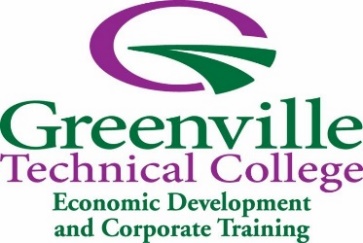 Manufacturing                                                                                                                         CNC Operator – Level 1CNC Operator – Level 2Manual Machine- General Shop BasicsNCCER Core Introductory to Craft SkillsBusiness & Logistics                                                                                                                                                                 APICS Certified Supply Chain ProfessionalAPICS Certification in Production/Inventory ManagementAPICS Certified in Logistics, Transportation & DistributionHuman Resource Generalist (Healthcare or Manufacturing)Leadership & Management CertificateProfessionalism & Business EtiquetteProject Management Core WeekLean Six SigmaSupervisory CertificateSHRM-CP and SHRM-SCP
Healthcare ADMINISTRATIVE Programs:AAPC Medical Coding
Medical Physician Practice ClerkCLINICAL Programs: Central Sterile Process ClerkNursing Assistant Ophthalmic Medical AssistantPolysomnographic Technician: A-STEP IntroductoryPolysomnographic Technician Clinical Externship
Occupational HealthAdvanced Cardiac Life Suppor (ACLS) Bloodborne PathogensCPR/BLS Healthcare ProviderCPR/Heartsaver First Aid/CPR/AED Heartsaver Pediatric Advanced Life Support (PALS) . 